Београд, 	10. 7. 2019.Број: 	85Р   А   С   П   И   СПРВЕ ЛИГЕ ЦЕНТРАЛНЕ СРБИЈЕПрва лига Централне Србије за 2019. годину одржава се од 13. до 21. септембра 2019. године у Цептер хотелу Дрина у Бајиној Башти - www.zepterhoteldrina.com.Игра се по Бергеровом систему 11 кола за девет дана (два пута по два кола дневно: трећег и петог дана). Темпо игре је 90 минута по играчу за 40 потеза 30 минута до краја партије и 30 секунди по играчу за сваки одиграни потез од почетка партије. Такмичење се рејтингује код ФИДЕ.Игра се на 6 сениорских табли са правом на 4 резерве, слободан избор, без обзира на рејтинг и категорије. У екипи може у сваком колу наступити по један играч са рејтинг листе друге федерације. Он се може регистровати за екипу 15 дана пре почетка такмичења (до 30. августа) уз уплату од 15.000 динара на жиро-рачун Шаховског савеза Централне Србије.Право учешћа имају шаховски клубови који су у турнирску табелу уврштени следећим редом: http://chess-results.com/tnr450032.aspx?lan=1Састанак капитена  екипа и предаја основних састава обавиће се 13. септембра 2019. године у 12,00 часова у сали Цептер хотела Дрина у Бајиној Башти. При предаји основног састава капитени су дужни да доставе главном судији на увид оверене чланске карте за 2019. годину.Организатор обезбеђује комплетан инвентар за такмичење: електронске сатове и гарнитуре, формуларе за писање партија. . .Смештај учесника и пратилаца екипа предвиђен је у Цептер хотелу Дрина у Бајиној Башти Цена једнодневног пансиона са БТО у једнокреветним собама износи 3.850 динара у двокреветним 3.150 динара, а у трокреветним 2.450 динара. Свака екипа има право на највише две једнокреветне. Клубови за резервацију смештаја треба да се обрате Цептер хотелу Дрина у Бајиној Башти на е-маил: office@zepterhoteldrina.com - rezervacija@zepterhoteldrina.com. Телефон: 031862451. Особа за контакт Рада Дамјановић.Рок за подношење захтева за профакуре и резервацију смештаја је 6. септембар 2019. године. Свака екипа је обавезна да Шаховском савезу Централне Србије уплати котизацију 17.000,00 динара на жиро-рачун број: 160-19343-53, најкасније до 6. септембра 2019. године.Долазак екипа у предвиђен је за 12. септембар у поподневним или за 13. септембар 2019. године у преподневним сатима. При доласку капитени треба да се јаве, са потврдама  о уплати, на рецепцији Цептер хотела Дрина где ће добити  распоред смештаја и остала потребна обавештења. Сви учесници су обавезни да главном судији такмичења најкасније пре почетка 4. кола доставе потврду о извршеном медицинском прегледу за 2019. годину који је обавезан по Закону о спорту.Остали елементи везани за такмичење биће регулисани Турнирским правилником, који ће благовремено бити објављен на сајту Шаховског савеза Централне Србије, а у штампаном облику достављен клубовима на техничкој конференцији.Богдан Поповић, с.р. 				Миливоје Миливојевић, с.р.председник ТК ШСЦС					секретар ШСЦСЗоран Бојовић, с.р.председник ШСЦС Цептер хотел Дрина - Бајина БаштаТелефон: 031862451Е-маил: 	office@zepterhoteldrina.com 		rezervacija@zepterhoteldrina.com. ЗАХТЕВ ЗА РЕЗЕРВАЦИЈУ СМЕШТАЈА(Образац)Шаховски клуб 	_________________________________________________________Адреса		_________________________________________________________Текући рачун	_________________________________________________________Факс			_________________________________________________________Особа за контакт и телефон	______________________________________________Структура соба 	1/1	број особа	_______	1/2	број особа	_______1/3	број особа	_______	Списак гостију Шаховског клуба				      датум доласка у хотел1. ________________________________________________     	____________________2. ________________________________________________	____________________3. ________________________________________________	____________________4. ________________________________________________	____________________5. ________________________________________________	____________________6. ________________________________________________	____________________7. ________________________________________________	____________________8. ________________________________________________	____________________О в л а ш ћ е н о   л и ц е(Име и презиме)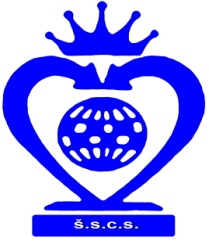 ШАХОВСКИ САВЕЗ ЦЕНТРАЛНЕ СРБИЈЕБеоград, Нушићева 25/II, Тел-факс: 011-3222447, 3222448www.sah-centralnasrbija.com      Е-маил:  cs_sah@verat.net1ПОЖЕГАПожега2АРАНЂЕЛОВАЧКИ ШКАранђеловац3РАДНИЧКИ ВОДОВОДКрагујевац4СЛОГАПетровац5МЕТАЛАЦГорњи Милановац6 ЈАСЕНИЦАСмедеревска Паланка7МЛАДОСТЛучани8РУДАРКостолац9ШАБАЧКИ ШКШабац10КРУШИКВаљево11ВШК СВЕТИ НИКОЛАЈ СРПСКИВаљево12ПРОГРЕСПирот 